Practice ECG  Strips  Directions:  Many of these strips are for more advanced EKG Interpretation, so do not be disheartened if you do not know the answers!  The purpose for our work here today is for you to go through the steps of EKG strip analysis, e.g., determine the overall impression, then go through the steps of identification and analysis:  determine rate, rhythm, P wave analysis, PR Interval measurement, QRS duration measurement, and more.  Finally, go through the ordered steps of analysis, and answer as many of the questions as you can!All leads are Lead II(unless otherwise noted…)ECG #1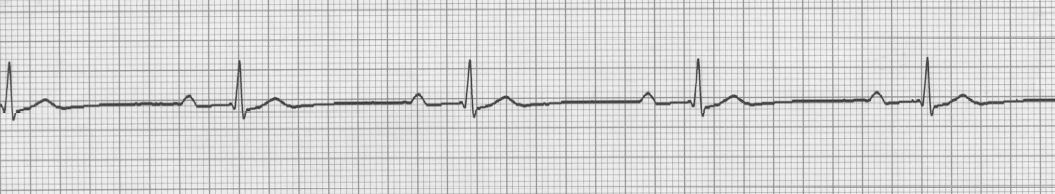 Rate:		____________________________________Rhythm:	____________________________________P waves:	____________________________________PR Interval:	____________________________________QRS:		____________________________________Dx:  ____________________________________________ECG #2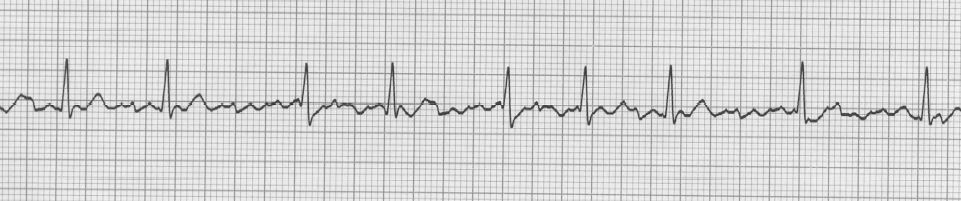 Rate:		____________________________________Rhythm:	____________________________________P waves:	____________________________________PR Interval:	____________________________________QRS:		____________________________________Dx: 		____________________________________ECG #3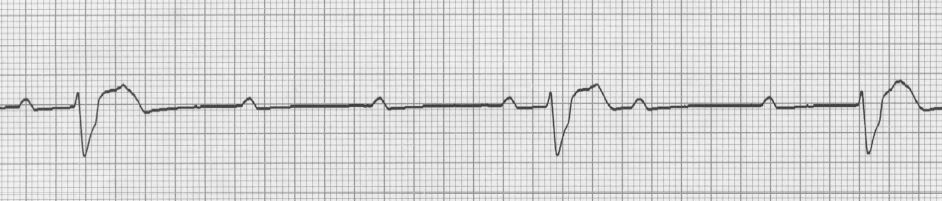 Rate:		____________________________________Rhythm:	____________________________________P waves:	____________________________________PR Interval:	____________________________________QRS:		____________________________________Dx: 		____________________________________ECG #4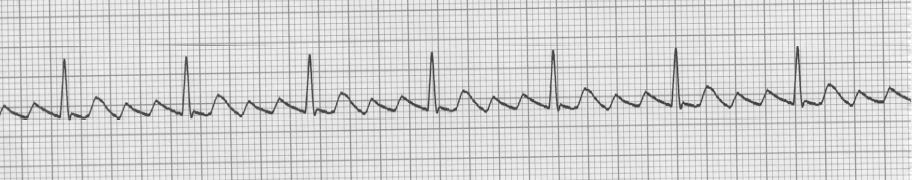 Rate:		____________________________________Rhythm:	____________________________________P waves:	____________________________________PR Interval:	____________________________________QRS:		____________________________________Dx:  ____________________________________________ECG #5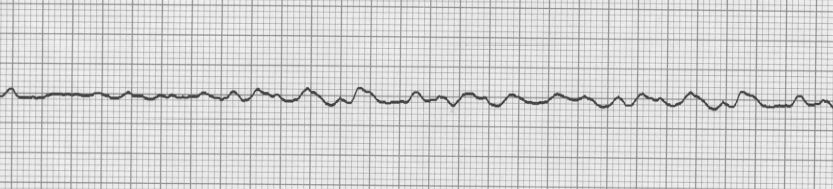 Rate:		____________________________________Rhythm:	____________________________________P waves:	____________________________________PR Interval:	____________________________________QRS:		____________________________________Dx:  ____________________________________________ECG #6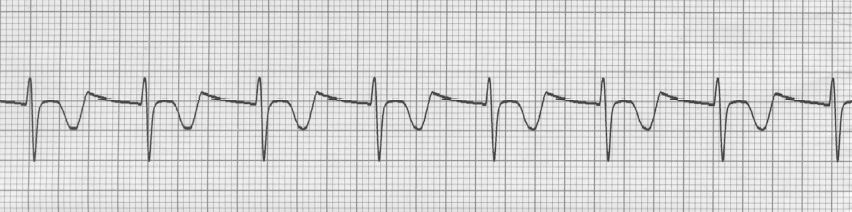 Rate:		____________________________________Rhythm:	____________________________________P waves:	____________________________________PR Interval:	____________________________________QRS:		____________________________________Dx: 		____________________________________ECG #7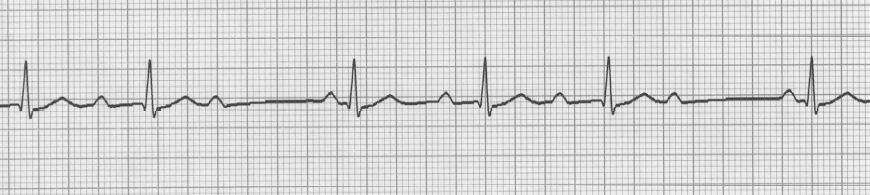 Rate:		____________________________________Rhythm:	____________________________________P waves:	____________________________________PR Interval:	____________________________________QRS:		____________________________________Dx: 		____________________________________ECG #8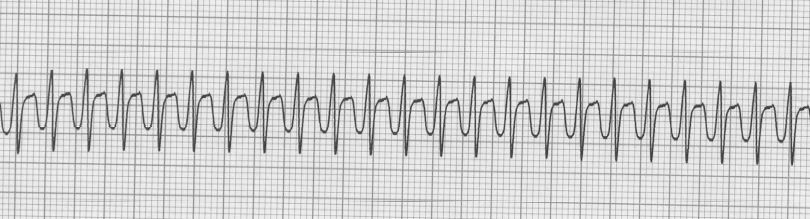 Rate:		____________________________________Rhythm:	____________________________________P waves:	____________________________________PR Interval:	____________________________________QRS:		____________________________________Dx:  ____________________________________________ECG #9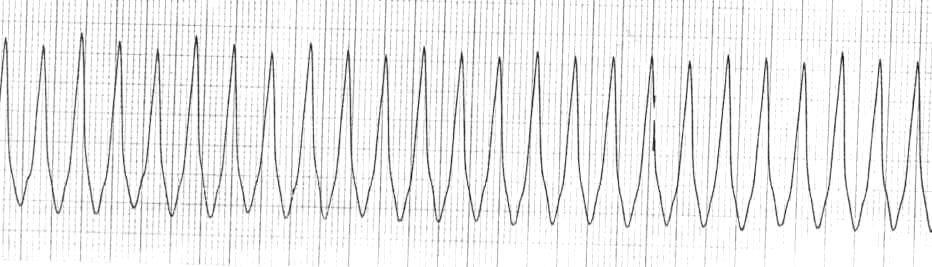 Rate:		____________________________________Rhythm:	____________________________________P waves:	____________________________________PR Interval:	____________________________________QRS:		____________________________________Dx:  ____________________________________________ECG #10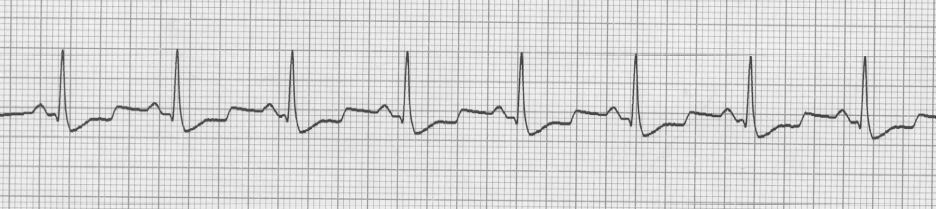 Rate:		____________________________________Rhythm:	____________________________________P waves:	____________________________________PR Interval:	____________________________________QRS:		____________________________________Dx:  		_____________________________________ECG #11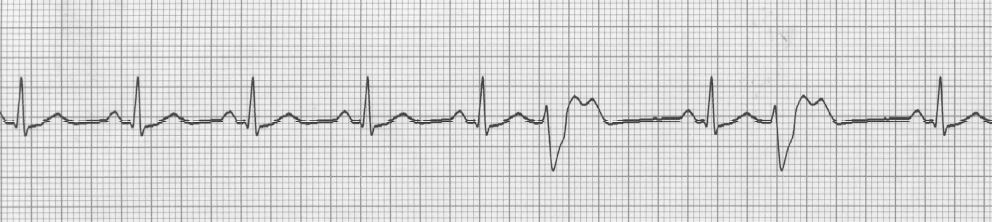 Rate:		____________________________________Rhythm:	____________________________________P waves:	____________________________________PR Interval:	____________________________________QRS:		____________________________________Dx:  ____________________________________________ECG #12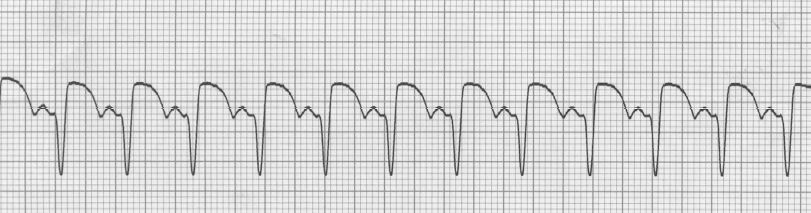 Rate:		____________________________________Rhythm:	____________________________________P waves:	____________________________________PR Interval:	____________________________________QRS:		____________________________________Dx: 		____________________________________ECG #13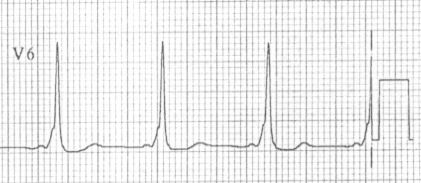 Rate:		____________________________________Rhythm:	____________________________________P waves:	____________________________________PR Interval:	____________________________________QRS:		____________________________________Dx: 		____________________________________ECG #14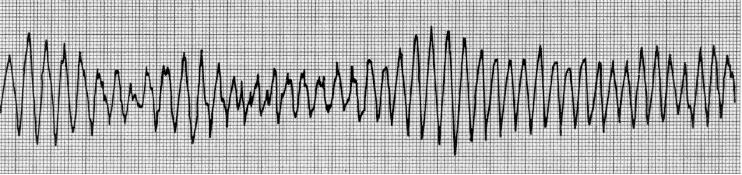 Rate:		____________________________________Rhythm:	____________________________________P waves:	____________________________________PR Interval:	____________________________________QRS:		____________________________________Dx:  ____________________________________________ECG #15 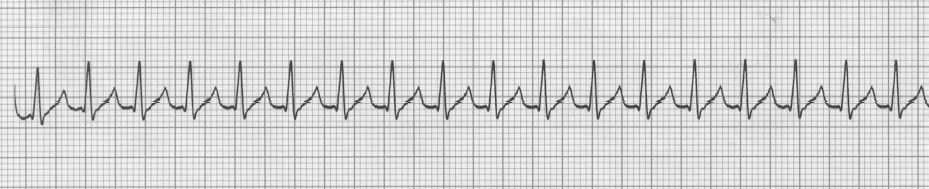 Rate:		____________________________________Rhythm:	____________________________________P waves:	____________________________________PR Interval:	____________________________________QRS:		____________________________________Dx:  		____________________________________ECG #16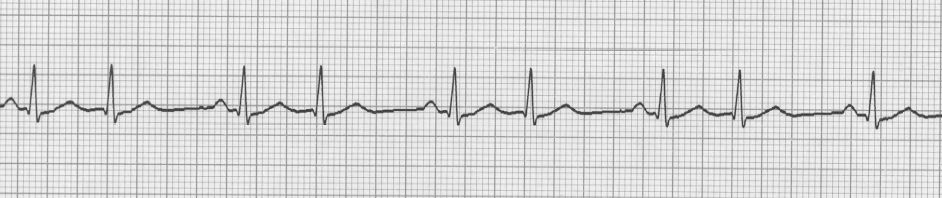 Rate:		____________________________________Rhythm:	____________________________________P waves:	____________________________________PR Interval:	____________________________________QRS:		____________________________________Dx: 		____________________________________ECG #17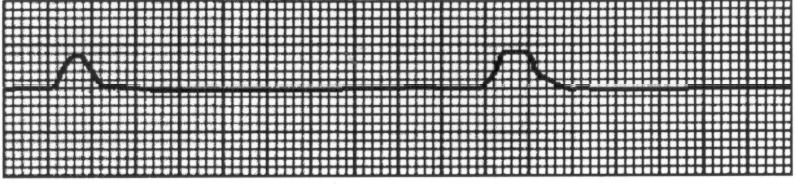 Rate:		____________________________________Rhythm:	____________________________________P waves:	____________________________________PR Interval:	____________________________________QRS:		____________________________________Dx:  ____________________________________________ECG #18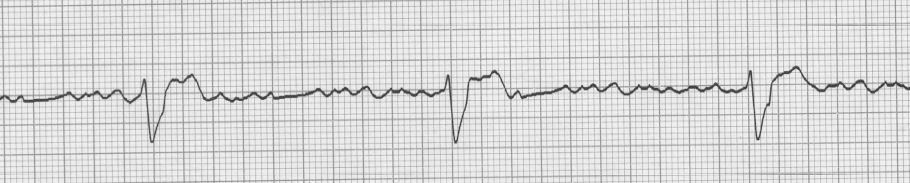 Rate:		____________________________________Rhythm:	____________________________________P waves:	____________________________________PR Interval:	____________________________________QRS:		____________________________________Dx:  ____________________________________________ECG #19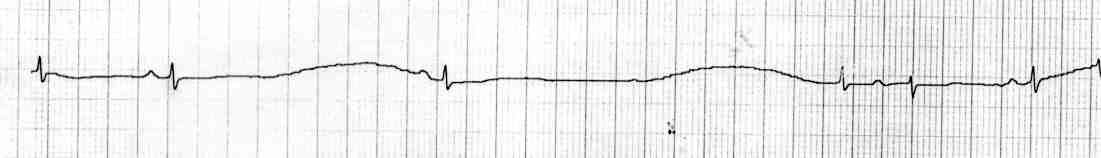 Rate:		____________________________________Rhythm:	____________________________________P waves:	____________________________________PR Interval:	____________________________________QRS:		____________________________________Dx:  ____________________________________________ECG #20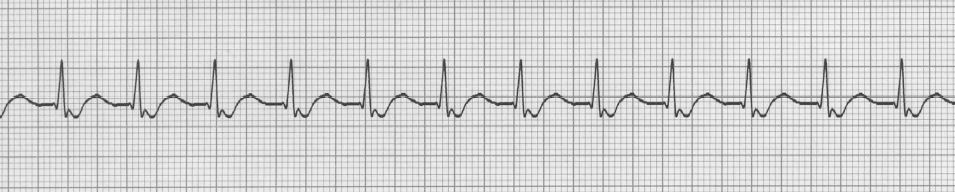 Rate:		____________________________________Rhythm:	____________________________________P waves:	____________________________________PR Interval:	____________________________________QRS:		____________________________________Dx:  ____________________________________________ECG #21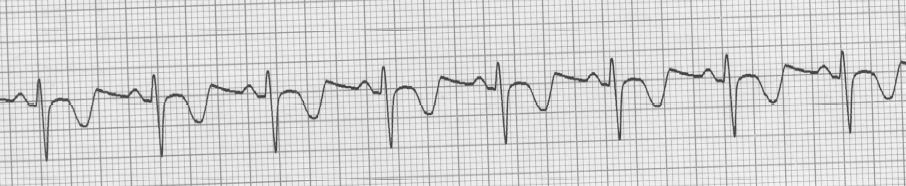 Rate:		____________________________________Rhythm:	____________________________________P waves:	____________________________________PR Interval:	____________________________________QRS:		____________________________________Dx:                  ____________________________________ECG #22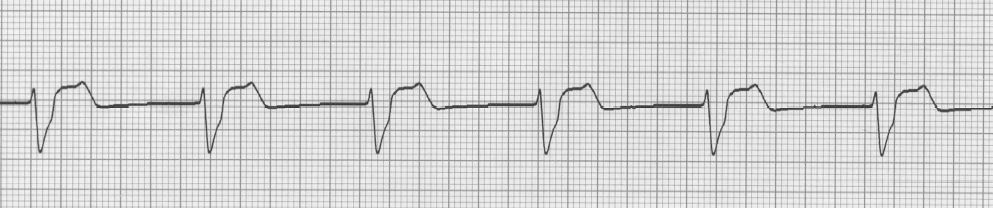 Rate:		____________________________________Rhythm:	____________________________________P waves:	____________________________________PR Interval:	____________________________________QRS:		____________________________________Dx:                  ____________________________________ECG 23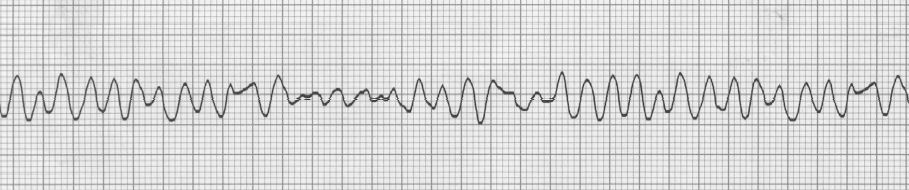 Rate:		____________________________________Rhythm:	____________________________________P waves:	____________________________________PR Interval:	____________________________________QRS:		____________________________________Dx: 		____________________________________ECG #24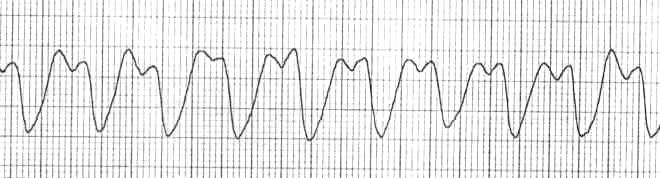 Rate:		____________________________________Rhythm:	____________________________________P waves:	____________________________________PR Interval:	____________________________________QRS:		____________________________________Dx: 		____________________________________ECG #25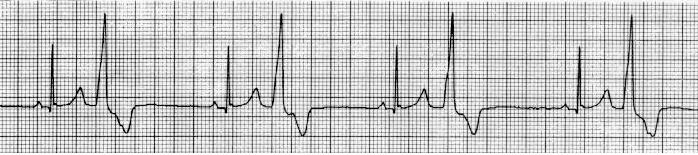 Rate:		____________________________________Rhythm:	____________________________________P waves:	____________________________________PR Interval:	____________________________________QRS:		____________________________________Dx: 		____________________________________ECG #26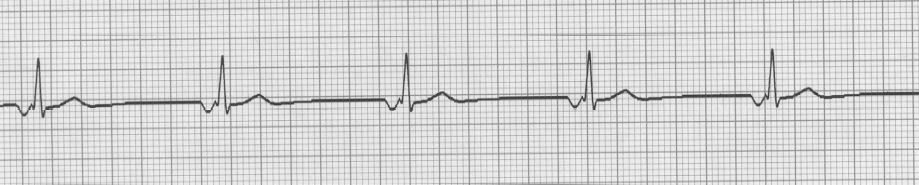 Rate:		____________________________________Rhythm:	____________________________________P waves:	____________________________________PR Interval:	____________________________________QRS:		____________________________________Dx: 		____________________________________ECG #27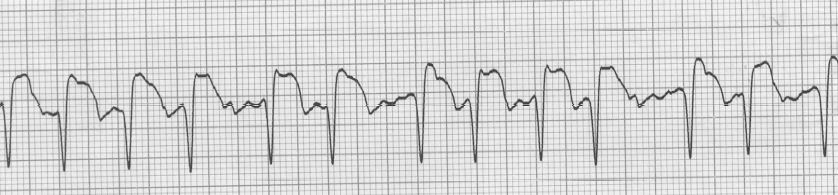 Rate:		____________________________________Rhythm:	____________________________________P waves:	____________________________________PR Interval:	____________________________________QRS:		____________________________________Dx: 		____________________________________ECG 28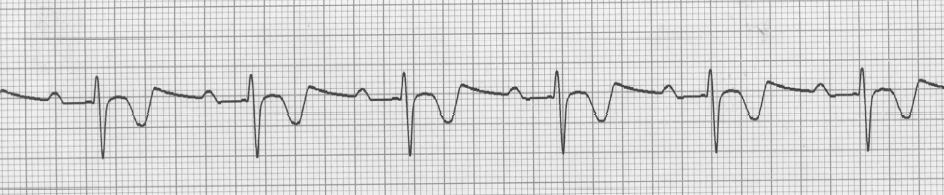 Rate:		____________________________________Rhythm:	____________________________________P waves:	____________________________________PR Interval:	____________________________________QRS:		____________________________________Dx:                  ____________________________________ECG #29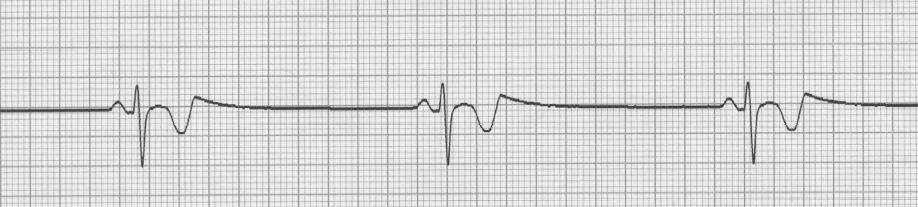 Rate:		____________________________________Rhythm:	____________________________________P waves:	____________________________________PR Interval:	____________________________________QRS:		____________________________________Dx: 		____________________________________ECG # 30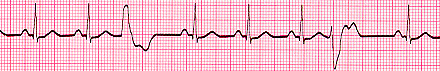 Rate:		____________________________________Rhythm:	____________________________________P waves:	____________________________________PR Interval:	____________________________________QRS:		____________________________________Dx: 		____________________________________ECG # 31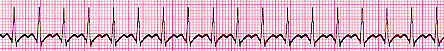 Rate:		____________________________________Rhythm:	____________________________________P waves:	____________________________________PR Interval:	____________________________________QRS:		____________________________________Dx: 		____________________________________ECG #  32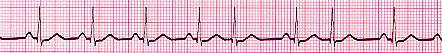 Rate:		____________________________________Rhythm:	____________________________________P waves:	____________________________________PR Interval:	____________________________________QRS:		____________________________________Dx: 		____________________________________ECG # 33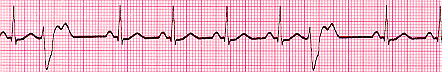 Rate:		____________________________________Rhythm:	____________________________________P waves:	____________________________________PR Interval:	____________________________________QRS:		____________________________________Dx: 		____________________________________ECG # 34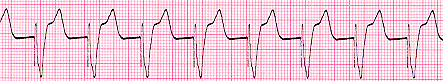 Rate:		____________________________________Rhythm:	____________________________________P waves:	____________________________________PR Interval:	____________________________________QRS:		____________________________________Dx: 		____________________________________ECG # 35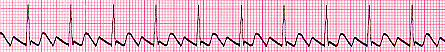 Rate:		____________________________________Rhythm:	____________________________________P waves:	____________________________________PR Interval:	____________________________________QRS:		____________________________________Dx: 		____________________________________ECG  #  36  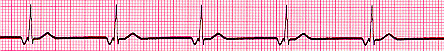 Rate:		____________________________________Rhythm:	____________________________________P waves:	____________________________________PR Interval:	____________________________________QRS:		____________________________________Dx: 		____________________________________ECG # 37 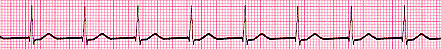 Rate:		____________________________________Rhythm:	____________________________________P waves:	____________________________________PR Interval:	____________________________________QRS:		____________________________________Dx: 		____________________________________ECG  # 38  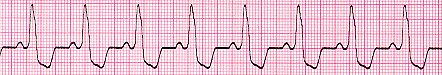 Rate:		____________________________________Rhythm:	____________________________________P waves:	____________________________________PR Interval:	____________________________________QRS:		____________________________________Dx: 		____________________________________ECG  #  39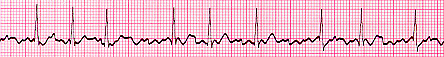 Rate:		____________________________________Rhythm:	____________________________________P waves:	____________________________________PR Interval:	____________________________________QRS:		____________________________________Dx: 		____________________________________ECG  #  40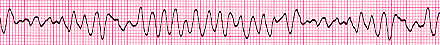 Rate:		____________________________________Rhythm:	____________________________________P waves:	____________________________________PR Interval:	____________________________________QRS:		____________________________________Dx: 		____________________________________ECG  #  41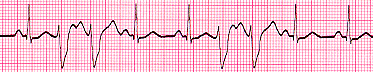 Rate:		____________________________________Rhythm:	____________________________________P waves:	____________________________________PR Interval:	____________________________________QRS:		____________________________________Dx: 		____________________________________Ecg  # 42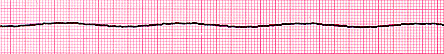 Rate:		____________________________________Rhythm:	____________________________________P waves:	____________________________________PR Interval:	____________________________________QRS:		____________________________________Dx: 		____________________________________ECG  #  43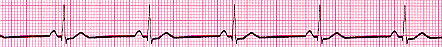 Rate:		____________________________________Rhythm:	____________________________________P waves:	____________________________________PR Interval:	____________________________________QRS:		____________________________________Dx: 		____________________________________ECG  #  44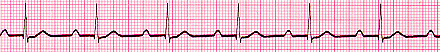 Rate:		____________________________________Rhythm:	____________________________________P waves:	____________________________________PR Interval:	____________________________________QRS:		____________________________________Dx: 		____________________________________ECG  # 45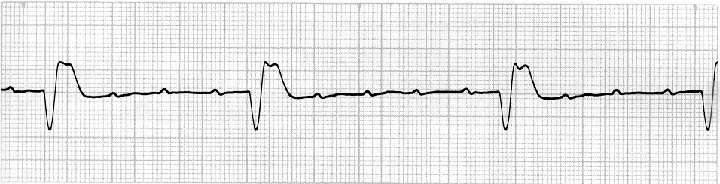 Rate:		____________________________________Rhythm:	____________________________________P waves:	____________________________________PR Interval:	____________________________________QRS:		____________________________________Dx: 		____________________________________ECG  # 46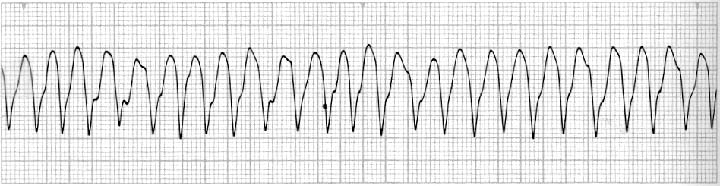 Rate:		____________________________________Rhythm:	____________________________________P waves:	____________________________________PR Interval:	____________________________________QRS:		____________________________________Dx: 		____________________________________ECG  # 47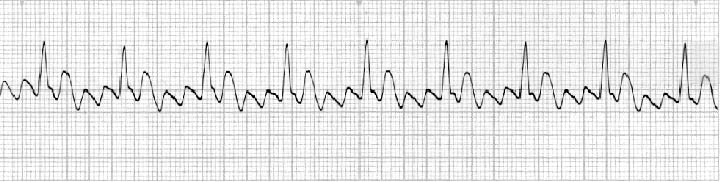 Rate:		____________________________________Rhythm:	____________________________________P waves:	____________________________________PR Interval:	____________________________________QRS:		____________________________________Dx: 		____________________________________